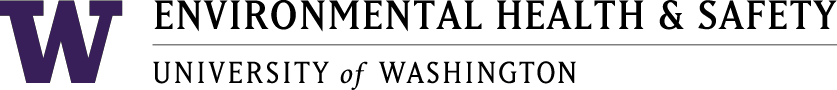 Health and Safety Committee 10
Meeting MinutesJanuary 25, 2021	1:00 pm – 2:00 pmOcean Sciences Building 203 *X=Present at meeting Meeting notes recorded by JM. AgendaCall to order Approval of minutesOARS Reports – DecemberU-Wide Report and Open discussionAdjourn1. Call to Order: Meeting called to order at 1:00 pm2. Approval of Minutes: Revised and approved December minutes 3. OARS Reports 08-021 – R/V Carson sitting on bottom, then moved to bottom at low tide – open09-054 – smashed finger while opening gate – open12-019 – slipped on algae while emptying buckets filled with water - closed4. U-Wide Report and DiscussionU-Wide ReportUpdate on COVID-19: Husky Testing Program – if you are on campus 1 or 2 days a week, they want to test you every 21 days If you live in residence hall, every 7 days Site By George for students to test Recommended to not use E-1 lot for testing – this is for city and county testsQuarantine guidance: If you test positive, CDC is recommending 14 days for quarantine. Can do 10 days if no symptoms and if you are monitoring daily through 14 days Eating space guidelines and study space guidelines on EH&S website Case tracking dashboard: Updated on a daily basis Mostly student population contributing to COVID numbers There is a survey online to check when you are eligible to receive COVID vaccine Still waiting to hear back from Seattle and King County regarding whether UW staff will be able to receive COVID vaccine through infrastructure support on campus At this moment in time, the UW is not sponsoring faculty and staff to receive COVID vaccine OSHA 300 summaries to be posted on bulletin boards will be coming out soon Update for lab safety manual is coming out soon Building fire safety team Building permits date is being uploaded into the EH&S database, a lot easier to track what permits are about to expire Enhances ability to manage and control chemical you have in your lab, and helps cut down lab costsHave started interviews for acid prevention program coordinator Goal: first week in February, hopefully will be able to announce that someone is going to fill the position5. Adjourn: Meeting adjourned at 1:40pm